LIITY VUR:N JÄSENEKSI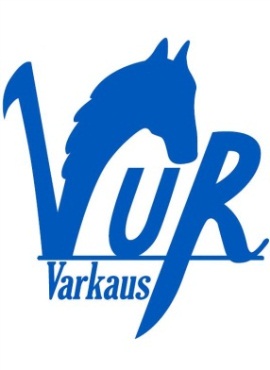 SRL:n jäseneduturheiluvakuutusHippos-lehti 8 kertaa vuodessa (täysjäsen)Oikeus lunastaa alue- ja kansalliset kilpailuluvatOikeus suorittaa SRL:n hevostaito- ja ratsastusmerkkejäOikeus osallistua seurakilpailuihinSEURAMME TARJOAA JÄSENILLESeuramatkat vain jäsenilleErilaiset tapahtumat ja koulutuksetSeurakilpailutEdullisemmat ratsastustuntihinnatSeuraa myös Hippos-lehteä ja seuramme nettisivuja www.vur.fiJÄSENMAKSUTARJOUS LOPPUVUODEKSI 2015, ajalla 1.9.–31.12.2015Täysjäsen, seniori 31€ (normaalisti 57€), jäsen joka saa kaikki jäsenedutTäysjäsen, juniori 27,5€ (normaalisti 50€), jäsen joka saa kaikki jäsenedutPerhejäsen, seniori 19€ (normaalisti 32€), asuu samassa taloudessa täysjäsenen kanssaPerhejäsen, juniori 16,75€ (normaalisti 28€), asuu samassa taloudessa täysjäsenen kanssaPerheessä on oltava yksi täysjäsen, muut voivat halutessaan ottaa perhejäsenyyden.Ilmoita alla olevat tiedot jäsensihteerille sähköpostitse elsa.roponen@luukku.comTai tekstiviestillä / soittamalla numeroon 050- 323 2520NimiSyntymäaika, myös sotun loppuosaOsoiteJäsenyys (seniori, juniori, perhe, kannatus)Sportti-id numeroPuhelinnumeroE-mail Saat maksulapun suoraan kotiisi postissa.KÄYTÄ  VIITENUMEROA MAKSAESSASI LASKUA